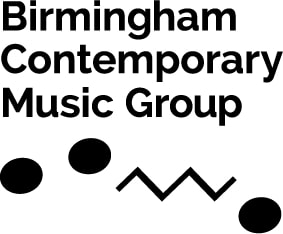 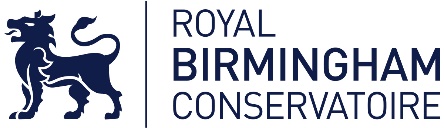 NEXT ApplicationPlease complete this form and then email to next@bcmg.org.uk  as a PDF by Monday, 25 June, 2018 with the subject ‘NEXT Application [First initial] [Last Name] [Your Instrument]’.Please complete this form in English.Your contact informationName 				 	Email Address		Telephone number	Postal Address	Discipline and experienceWhich discipline are you applying for? If you are applying for instrumental performance, what instrument do you play? What level of study have you already reached, or if you are currently studying what level do you expect to reach by 1 September 2018? If you are currently a student, where are you studying? CV / ResumePlease list all relevant experience and study, which may include your tuition, performance experience, professional engagements, masterclasses.VideoPlease provide links to online videos recordings of you performing (or conducting, if you are applying for the discipline of conducting) two relevant, contrasting pieces.Personal statementIn no more than 2,000 characters, please describe why you have applied for the NEXT programme and what you want to achieve from participation in the programme.